Конспект урока по СБО для  индивидуально-дифференцированного обучения«Виды одежды. Одежда по назначению»учитель ГКУ ДДИ «Южное Бутово» Коротченкова Л.Н.Цель урока: Познакомить с видами одежды по назначению.Задачи:Обобщать и расширять знания детей. Познакомить детей с видами одежды со свойствами и качествами ткани.Развивать мыслительную активность детей. Учить детей обследовать предметы. Воспитывать аккуратность, бережное отношение к одежде.Оборудование.  Комплекты одежды для разных случаев, мяч.Ход урока.Организационный момент. Приветствие.Повторение.Скажи наоборот:Зимний - летний Расстегнуть -Чистый -Снять – - А теперь, ребята, по очереди подходите ко мне и доставайте из мешка по одному предмету. (Перчатки, шапка, шарф, носки, кофта).- Как можно назвать, одним словом? (Одежда.)3. Сообщение темы урока.- На сегодняшнем уроке мы с вами будем говорить, о видах одежды и для чего она необходима.- Зачем людям нужна одежда? (Чтобы не замерзнуть зимой. Чтобы летом не обгореть на солнце. Чтобы не пораниться, когда идём в лес.) - Что мы называем одеждой? (То, что одевает на себя.)- Какую одежду мы носим осенью? (Осеннюю.)- А весной? (Весеннюю.) - А как можно назвать, одним словом, осеннюю и весеннюю одежду? (Демисезонная.)- Какую одежду мы носим зимой? (Зимнюю.)Летом?(Летнюю.)-Скажите, в какую одежду одета кукла? (В праздничную.)-Правильно, ребята. Само название, этого вида одежды,  говорит о её назначении - для праздников, вечеринок, торжеств. Сравните повседневную и праздничную одежду, в чём их различие? (Для праздничной одежды используются яркие ткани, блёстки, украшения.)- Какие предметы одежды мы отнесём к праздничной одежде? (Нарядное платье, костюм, белую рубашку.)- Кто из вас любит заниматься спортом?- А какая одежда нужна для занятий спортом? (Футболка, штаны.)- Футболка, спортивный костюм называются - спортивной одеждой.- Попробуйте ответить мне на вопрос, какую одежду мы носим только дома? Правильно, это халаты, пижамы, лёгкие брюки и др. Эта одежда называется домашней.-  А сейчас внимательно посмотрите на свою одежду и одежду товарищей и скажите, на ком из вас какая одежда по назначению.- Какое на улице время года? (Осень.)- Давайте поможем куклам собраться на прогулку. Какую одежду мы оденем куклам? ( Колготки, водолазку, кофту, брюки или джинсы, шерстяную шапку, куртку.)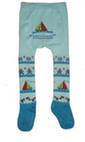 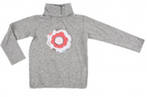 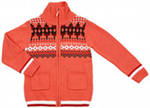 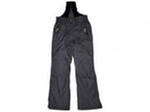 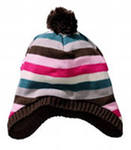 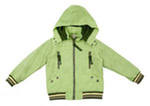 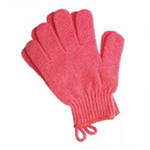 Практическая работа.(Дети одевают кукол на прогулку.)- Молодцы, ребята, а теперь давайте проверим, как вы справились с работой. Всё ли одели кукле, ничего не забыли.5. Физ. минутка.Раз, два, три, четыре, пять –                    Будем вещи мы стирать:                 	Платье, брюки и носочки,Юбку, кофточку, платочки.Шарф и шапку не забудем –Их стирать мы тоже будем.            6. Упражнение «Что изменилось?»- Посмотрите внимательно на куклу Веру,  и пока она не ушла на прогулку, давайте поиграем в игру «Что изменилось?»- Вы хорошо запомнили, как одета Вера? Тогда закрывайте глаза.(Дети закрывают глаза, а учитель меняет один из предметов одежды на другой.)- Открывайте глаза. Что изменилось?(Сняла шарф, одела другую шапку.)- Ну вот, Вера уходит на прогулку, а мы с вами  поиграем в другую игру.5.  Игра «Один – много» (с мячом)- Пришло время поиграть с мячом.Мы – волшебники немногоБыл один, а станет много. Шарф -                  рубашка - носок -                 перчатка - шапка -                юбка –Игра «Кто быстрее».- А сейчас мы поиграем с вами в игру «Кто быстрее».- Вы все любите ходить на прогулку, а умеете ли вы быстро одеваться? Давайте проверим. У вас на стульях висят свитера, куртки, шапки, шарфы. Вам надо как можно быстрее одеться  и ничего не забыть. Кто первый справится с этой работой, тот и победитель. (Подведение итога игры.)Закончи предложение:-Я вам буду говорить предложения. А как только я остановлюсь, вам нужно будет закончить его. Всю неделю я учился в школе и носил школьную форму, это – … . Дома мне удобно носить … . Каждый вечер я ходил в спортзал и надевал … .  В субботу я пошел на день рождение и надел … . Подведение итога урока.- Так о чем сегодня мы с вами говорили?-Вы ребята, молодцы. Хорошо сегодня работали. 